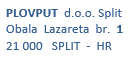 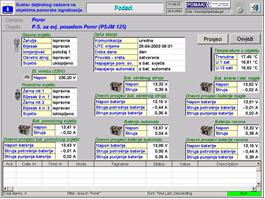 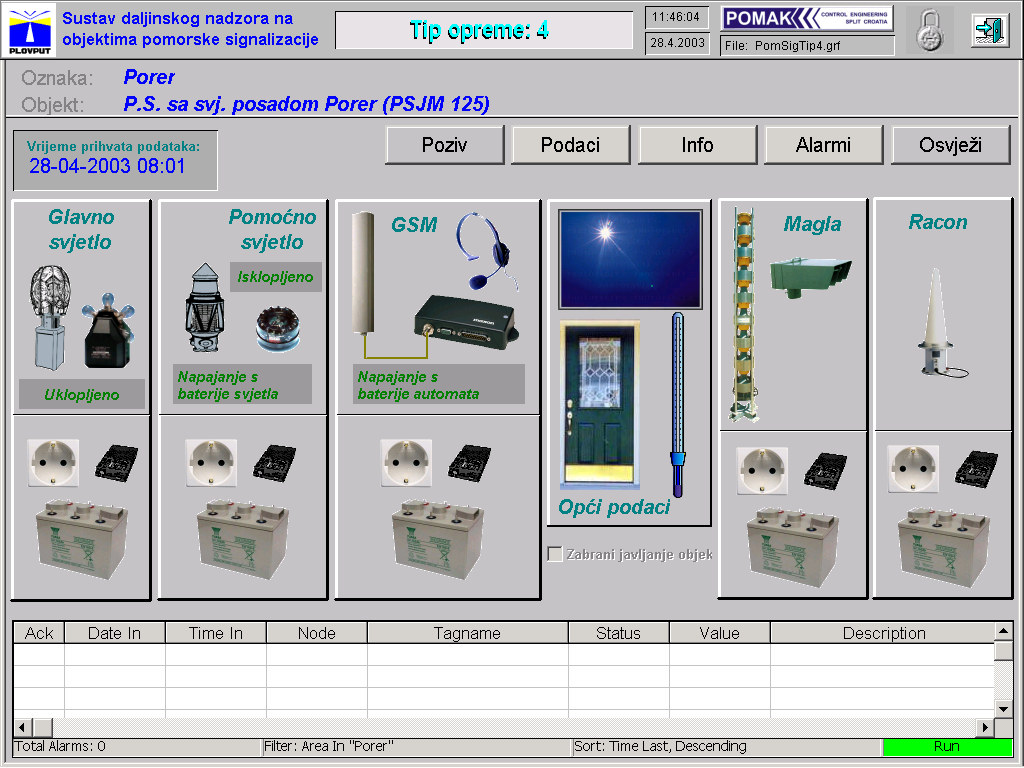 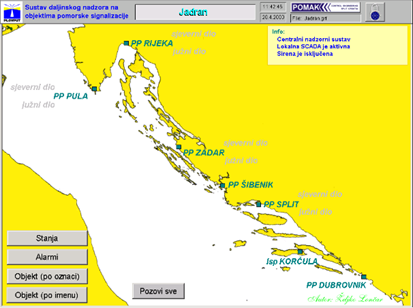 Temeljem Odluke Nadzornog odbora Plovputa d.o.o. Split donijete na  08. sjednici X. saziva Nadzornog odbora održanoj dana 27. svibnja 2024. godine kojom je direktoru Društva dana suglasnost na donošenje Godišnjeg Plana poslovanja i Plana razvoja i ulaganja u osnovna sredstva za 2024. godinu, direktor Društva donosiIZMJENU I DOPUNU br. 1GODIŠNJEG PLANA POSLOVANJA IPLANA RAZVOJA I ULAGANJA U OSNOVNA SREDSTVAZA 2024. GODINUIZMJENE I DOPUNE BR. 1GODIŠNJEG PLANA POSLOVANJA I PLANA RAZVOJA I ULAGANJA U OSNOVNA SREDSTVA ZA 2024. GODINU1.4. PLAN ULAGANJA U DUGOTRAJNU IMOVINU IZ VLASTITIH SREDSTAVAGodišnji Plan investicija financiranih iz vlastitih sredstava se sastoji od Plana investicijskih radova i Plana nabave osnovnih sredstava financiranih iz vlastitih sredstava za tekuću poslovnu godinu, koji su iskazani u tabličnim prikazima, s procjenom planiranih vrijednosti za INV radove po radnim nalozima Sektora za izgradnju i održavanje (vlastita izvedba), za radove u izvedbi trećih osoba (TO) i ukupne vrijednosti za svaku stavku pojedine investicije, a sukladan je trogodišnjoj Strategiji razvoja Plovputa. Za realizaciju Godišnjeg plana poslovanja i plana razvoja i ulaganja u OS za 2024. godinu planirano 5.356.184,59 €.1.4.1. PLAN ULAGANJA U DUGOTRAJNU IMOVINU IZ VLASTITIH SREDSTAVA PLOVPUTA ZA 2024. GODINUPlan investicijskih radova je utvrđen prema redoslijedu značaja za sigurnost plovidbe, poput prioritetnih radova izgradnje i postavljanja novih objekata pomorske signalizacije ili rekonstrukcije postojećih OPS-ova, preinake signalnih oznaka u svjetleće, modernizacije svjetala zamjenom klasične rasvjetne opreme s modernom LED rasvjetnom opremom, ugradnjom elektroničkih oznaka na plutače (AIS AtoN) izgradnje novih i rekonstrukcije postojećih pristana, zamjene dotrajale brodske opreme na radnim plovilima, nabave novih servisnih vozila, po potrebi i svjetioničarskih čamaca, brodskih motora, te INV stavke vezane za razvoj i unaprjeđenje pomorske radijske službe na tri Obalne radijske postaje (ORP) Plovputa. Za realizaciju planiranih investicijskih radova financiranih iz vlastitih sredstava Društva u 2024. godini, prikazanih u donjoj tablici, planirana su sredstva u ukupnom iznosu od 4.465.334,59 €.PLAN NABAVE OSNOVNIH SREDSTAVA FINANCIRANIH IZ VLASTITIH SREDSTAVA PLOVPUTA ZA 2024. GODINUPlanom nabave osnovnih sredstava je uz stavke vezane izravno za potrebe temeljne djelatnosti (nositelji - Sektor Sigurnosti plovidbe i Sektor za izgradnju i održavanje) predviđena i nabava informatičke strojne i programske opreme, informatičke serverske i mrežne opreme gdje je nositelj služba Poslovne informatike i informacijske sigurnosti Društva, te paušalne stavke u odgovornosti Sektora za ekonomske poslove za nabavu osnovnih sredstava manje nabavne vrijednosti do 2.650,00€ i nabave namještaja za potrebe svih OJ. Za realizaciju planirane nabave osnovnih sredstava financiranih iz vlastitih sredstava u 2024. godini ukupno je planirano 890.850,00 €.FINANCIJSKA SREDSTVA IZ DRŽAVNOG PRORAČUNA RH I OSTALIH PRORAČUNA LOKALNE SAMOUPRAVE ZA 2024. GODINUZa proširenje i produbljenje plovnog kanala Privlački gaz, procijenjeni ukupni iznos koji će Plovput i svi partneri/sufinancijeri (MMPI, Zadarska Županija, Grad Nin, Općina Privlaka, Općina Vir i Općina Vrsi) utrošiti u 2024. g. iznosi 720.450,07 Eur bez PDV-a, nakon donošenja Izmjene i dopune br. 1 Godišnjeg Plana poslovanja i Plana razvoja i ulaganja u osnovna sredstva za 2024. godinuSlijedom toga Plovput u 2024. g. planira uprihoditi od partnera/sufinancijera (MMPI, Zadarska Županija, Grad Nin, Općina Privlaka, Općina Vir i Općina Vrsi) iznos od 437.169,10 Eur bez PDV-a, nakon donošenja Izmjene i dopune br. 1 Godišnjeg Plana poslovanja i Plana razvoja i ulaganja u osnovna sredstva za 2024. godinu i to prema ugovorenim udjelima:MMPI 42,51% x 720.450,07 € = 306.263,32 € bez PDV-a;Zadarska Županija 11,37% x 720.450,07 € = 81.915,18 € bez PDV-a;Grad Nin 1,70% x 720.450,07 € = 12.247,65 € bez PDV-a;	Općina Privlaka 1,70% x 720.450,07 € = 12.247,65 € bez PDV-a;Općina Vrsi 1,70% x 720.450,07 € = 12.247,65 € bez PDV-a;Općina Vir 1,70% x 720.450,07 € = 12.247,65 € bez PDV-a.1.4.4. NABAVA OPREME FINANCIRANA IZ EUROPSKIH I DRUGIH FONDOVA ZA 2024. GODINUDirektor:                                              doc. dr. sc. Mate Perišić, dipl. ing.PLAN INVESTICIJSKIH RADOVA FINANCIRANIH IZ VLASTITIH SREDSTAVA ZA 2024. GOD.PLAN INVESTICIJSKIH RADOVA FINANCIRANIH IZ VLASTITIH SREDSTAVA ZA 2024. GOD.PLAN INVESTICIJSKIH RADOVA FINANCIRANIH IZ VLASTITIH SREDSTAVA ZA 2024. GOD.PLAN INVESTICIJSKIH RADOVA FINANCIRANIH IZ VLASTITIH SREDSTAVA ZA 2024. GOD.PLAN INVESTICIJSKIH RADOVA FINANCIRANIH IZ VLASTITIH SREDSTAVA ZA 2024. GOD.PLAN INVESTICIJSKIH RADOVA FINANCIRANIH IZ VLASTITIH SREDSTAVA ZA 2024. GOD.PLAN INVESTICIJSKIH RADOVA FINANCIRANIH IZ VLASTITIH SREDSTAVA ZA 2024. GOD.PLAN INVESTICIJSKIH RADOVA FINANCIRANIH IZ VLASTITIH SREDSTAVA ZA 2024. GOD.PLAN INVESTICIJSKIH RADOVA FINANCIRANIH IZ VLASTITIH SREDSTAVA ZA 2024. GOD.PLAN INVESTICIJSKIH RADOVA FINANCIRANIH IZ VLASTITIH SREDSTAVA ZA 2024. GOD.ŠIFRA RADAŠIFRA RADAŠIFRA RADATROŠK-OVNO MJESTONAZIV INVESTICIJE/ OBJEKT VRSTA RADA - ULAGANJAPLAN 2024.(€)Izmjene i dopune br. 1                          Izmjene i dopune br. 1                          Izmjene i dopune br. 1                          ŠIFRA RADAŠIFRA RADAŠIFRA RADATROŠK-OVNO MJESTONAZIV INVESTICIJE/ OBJEKT VRSTA RADA - ULAGANJAPLAN 2024.(€)Vlastita izvedba (€)Nabava (€)Ukupno (€)14111PP PulaO.S. Rt BumbišteBatimetrijska izmjera akvatorija izgradnje3.000,000,000,000,0014112PP PulaO.S. Rt BumbišteIzgradnja obalnog svjetla (AB stup fi 1000mm)25.200,0025.200,000,0025.200,0014121PP RijekaSvj. Oz. Barbatski kanal, pličinaBatimetrijska izmjera akvatorija izgradnje3.500,000,001.535,001.535,0014122PP RijekaSvj. Oz. Barbatski kanal, pličinaIzgradnja svjetleće oznake (AB stup fi 1000 mm/Če stup)16.000,0016.000,000,0016.000,0014131PP RijekaSig. Oz. Hrid Crkveni gajBatimetrijska izmjera akvatorija izgradnje3.000,000,001.368,001.368,0014132PP RijekaSig. Oz. Hrid Crkveni gajIzgradnja signalne oznake (Ab stup fi900/300mm)26.000,0026.000,000,0026.000,0014141PP ZadarSvj. Oz. Otočić Kudica, pličinaBatimetrijska izmjera akvatorija izgradnje4.000,000,009.116,009.116,0014142PP ZadarSvj. Oz. Otočić Kudica, pličinaIzgradnja svjetleće oznake (AB stup fi 900/300mm)27.000,0027.000,000,0027.000,0014151PP DubrovnikSvj. oz. Rt Rtac, o. KoločepIzgradnja svj.oz. (AB stup fi 900/300mm)25.200,0027.000,000,0027.000,0014152PP DubrovnikSvj. oz. Rt Rtac, o. KoločepBatimetrijska izmjera akvatorija izgradnje0,000,00274,00274,0014161PP ZadarSignalna oznaka Pag IPreinaka signalne oznake u svjetleću3.700,003.700,000,003.700,0014171PP ZadarSignalna oznaka Pag IIPreinaka signalne oznake u svjetleću3.700,003.700,000,003.700,0014181PP RijekaSig.oz. Hrid Mali GrebenIzgradnja svjetleće oznake (AB stup Ø 900/300) - (prijenos iz 2023. g.)25.200,0025.200,000,0025.200,0014191PP ŠibenikSvj. oz. Pličina Krapanj IIIzgradnja svjetleće oznake (Ab stup Ø 900/300 mm) - objekt izrađen, potrebno pustiti u rad nakon grajfanja - (prijenos iz 2023. g.)33.100,0029.200,003.900,0033.100,00141101PP ŠibenikSvj. oz. Pličina Krapanj IIzgradnja svjetleće oznake (Ab stup Ø 900/300 mm) - (prijenos iz 2023. g.)33.100,0029.200,003.900,0033.100,00141111PP ŠibenikMurterski tjesnac, označavanje plovnog kanalaIzgradnja pet signalnih oznaka za označavanje plovnog kanala90.000,0090.000,000,0090.000,00141121PP ŠibenikMurterski tjesnac, označavanje plovnog kanalaPostavljanje dvije čelične kule tip "Plovput 3" te nabava i ugradnja semaforskih svjetala sa sustavom upravljanja35.000,0035.000,000,0035.000,00141131PP SplitPakleni kanal, označavanje plovnog putaPostavljanje osam svjetlećih plutača tip Plovput 3900/1900220.000,00160.000,0060.000,00220.000,00141131PP SplitPakleni kanal, označavanje plovnog puta(4 plutače s elektroničkom oznakom)220.000,00160.000,0060.000,00220.000,00141132PP SplitPakleni kanal, označavanje plovnog putaNabava i postavljanje oznaka ograničenja brzine30.000,0020.000,0010.000,0030.000,00141141PP ZadarPrilaz luci Nin, označavanje plovnog putaBatimetrijska izmjera akvatorija 8.000,000,004.710,004.710,00141142PP ZadarPrilaz luci Nin, označavanje plovnog putaPostavljanje svjetlećih plutača, tip Plovput 900/120077.000,0077.000,000,0077.000,00141151PP RijekaProlaz Privlaka, Mali LošinjNabava i ugradnja bokobrana/odbojnika na obalni zid kanala52.000,0020.000,0032.000,0052.000,00141161PP ZadarPrivlački gazProširenje i produbljenje plovnog puta (procijenjeni iznos je dobiven izračunavajući samo Plovputov dio u 2024.g.)280.000,000,00283.280,97283.280,97141171PP RijekaPuntarska dragaProdubljenje i proširenje plovnog koridora u kanalu Puntarska draga - I. faza, (procijenjeni iznos je dobiven izračunavajući samo Plovputov dio u 2024.g.)10.000,000,0010.000,0010.000,00141181PP ZadarSvj. Pl. Rt PrutnaUklanjanje dotrajale plutače i postavljanje svjetleće plutače,17.000,0017.000,000,0017.000,00141181PP ZadarSvj. Pl. Rt Prutnatip Plovput 1900/300017.000,0017.000,000,0017.000,00141191PP ZadarSvj. Pl. Rt JasenovoUklanjanje dotrajale plutače i postavljanje svjetleće plutače,17.000,0017.000,000,0017.000,00141191PP ZadarSvj. Pl. Rt Jasenovotip Plovput 1900/300017.000,0017.000,000,0017.000,00141201PP PulaSvj. Pl. Umag (PS, br. 77)Uklanjanje dotrajale plutače i postavljanje svjetleće plutače,17.000,0017.000,000,0017.000,00141201PP PulaSvj. Pl. Umag (PS, br. 77)tip Plovput 1900/3000 R17.000,0017.000,000,0017.000,00141211PP PulaSvj. Pl. Umag, prilaz luci (PS, br. 78,2)Uklanjanje dotrajale plutače i postavljanje svjetleće plutače, tip Plovput 1900/3000 G17.000,0017.000,000,0017.000,00141211PP PulaSvj. Pl. Umag, prilaz luci (PS, br. 78,2)Uklanjanje dotrajale plutače i postavljanje svjetleće plutače, tip Plovput 1900/3000 G17.000,0017.000,000,0017.000,00141221PP PulaSig. Pl. Mramori VelikiUklanjanje dotrajale plutače i postavljanje signalne plutače, tip Plovput 1900/3000 BY17.000,0017.000,000,0017.000,00141221PP PulaSig. Pl. Mramori VelikiUklanjanje dotrajale plutače i postavljanje signalne plutače, tip Plovput 1900/3000 BY17.000,0017.000,000,0017.000,00141231PP ZadarSvj. Pl. Grišni Muli (PS, br. 346,3)Uklanjanje dotrajale plutače i postavljanje svjetleće plutače, tip Plovput 1900/3900 YB17.000,0017.000,000,0017.000,00141231PP ZadarSvj. Pl. Grišni Muli (PS, br. 346,3)Uklanjanje dotrajale plutače i postavljanje svjetleće plutače, tip Plovput 1900/3900 YB17.000,0017.000,000,0017.000,00141241PP ŠibenikSvj. Pl. Pličina Roženik (PS, br. 470,5)Uklanjanje dotrajale plutače i postavljanje svjetleće plutače, tip Plovput 1900/3900 BYB17.000,0017.000,000,0017.000,00141251PP SplitSvj. Pl. Hrid Barbarinac, 910 m E (PS, br. 551)Uklanjanje dotrajale plutače i postavljanje svjetleće plutače, tip Plovput 1900/3000 BRB17.000,0017.000,000,0017.000,00141261PP SplitSvj. Pl. Rijeka Neretva, prilazna IV (PS, br. 653,7)Uklanjanje dotrajale plutače i postavljanje svjetleće plutače, tip Plovput 1900/3900 G17.000,0017.000,000,0017.000,00141271PP SplitSvj. Pl. Rijeka Neretva, prilazna VI (PS, br. 654)Uklanjanje dotrajale plutače i postavljanje svjetleće plutače, tip Plovput 1900/3900 G17.000,0017.000,000,0017.000,00141281PP SplitSvj. Pl. Rijeka Neretva, prilazna VII (PS, br. 654,5)Uklanjanje dotrajale plutače i postavljanje svjetleće plutače, tip Plovput 1900/3900 G17.000,0017.000,000,0017.000,00141291PP RijekaO.S. Otočić Dolfin (PS br. 255)Ugradnja sektorskog LED svjetla - (prijenos iz 2023. g.)10.300,0010.300,000,0010.300,00141301PP RijekaSP Rt Oštro - KraljevicaUgradnja LED svjetla3.200,003.200,000,003.200,00141311PP RijekaO.S. Hrid PohlibUgradnja LED svjetla3.000,003.000,000,003.000,00141321PP RijekaSvj. Oznaka Greben SolinjaUgradnja LED svjetla2.200,002.200,000,002.200,00141331PP RijekaO.S. Rt TorunzaUgradnja sektorskog LED svjetla10.300,0010.300,000,0010.300,00141341PP ZadarO.S. Rt ProversaUgradnja LED svjetla2.200,002.200,000,002.200,00141351PP ZadarO.S. Rt TufUgradnja LED svjetla3.200,003.500,000,003.500,00141361PP ZadarO.S Rt VranačUgradnja LED svjetla2.200,002.200,000,002.200,00141371PP ZadarSvj. Oz. W od otoka Zverinac, E grebenUgradnja LED svjetla2.700,002.700,000,002.700,00141381PP ZadarSvj. Oz. Pličina BalabraUgradnja LED svjetla2.200,002.200,000,002.200,00141391PP ZadarO.S. Otočić Balabra MalaUgradnja LED svjetla2.700,002.700,000,002.700,00141401PP ZadarSvj.Oz. Otočić MišjakUgradnja LED svjetla2.200,002.200,000,002.200,00141411ZadarSvj. Oz. Pličina 200 m SW od hridi ŠkoljićUgradnja LED svjetla2.000,002.000,000,002.000,00141421PP PulaOS otok Zeća Ugradnja sektorskog LED svjetla10.200,0010.200,000,0010.200,00141431PP PulaOS Otočić GalinerUgradnja LED svjetla2.700,002.700,000,002.700,00141441PP PulaOS Rt MunatUgradnja sektorskog LED svjetla10.200,0010.200,000,0010.200,00141451PP SplitPS Poluotok Sv. PetarUgradnja LED svjetla3.700,003.700,000,003.700,00141461PP SplitPS Otočić Pokonji dolUgradnja LED svjetla4.000,004.000,000,004.000,00141471PP SplitPS Rt Sućuraj Ugradnja LED svjetla4.000,004.000,000,004.000,00141481PP SplitOS Otok Vodnjak VeliUgradnja LED svjetla4.200,004.200,000,004.200,00141491PP SplitOS Otočić Sv. JerolimUgradnja LED svjetla2.700,002.700,000,002.700,00141501PP SplitOS Maslinica, Rt Sv. NikolaUgradnja LED svjetla10.200,0010.200,000,0010.200,00141511PP SplitLS Stonca, uvalaUgradnja LED svjetla2.200,002.200,000,002.200,00141521PP PulaP.S. Sv. Ivan na pučiniModernizacija sustava sirene za maglu – ugradnja novih audio pojačala s generatorom tona te zamjena zvučnika/hornova i izrada nove konstrukcije hornova5.200,001.500,003.700,005.200,00141531PP PulaP.S. PorerModernizacija sustava sirene za maglu – ugradnja novih audio pojačala s generatorom tona te zamjena zvučnika/hornova i izrada nove konstrukcije hornova5.200,001.500,003.700,005.200,00141541PP PulaP.S. SavudrijaModernizacija sustava sirene za maglu –zamjena zvučnika/hornova i nova konstrukcije hornova2.000,001.000,001.000,002.000,00141551PP KorčulaP.S. GlavatModernizacija okretnog stroja (u vlastitoj izvedbi), ugradnja MH žarulje i alarmne jedinice te prilagodba SDN-a5.500,002.500,003.000,005.500,00141561PP RijekaP.S. MlakaModernizacija okretnog stroja (u vlastitoj izvedbi), ugradnja MH žarulje i alarmne jedinice te prilagodba SDN-a5.000,002.000,003.000,005.000,00141571PlovputNadogradnja sustava daljinskog nadzora svjetionikaNadogradnja postojećeg sustava daljinskog nadzora novom kategorijom za nadzor opreme na plutačama - (prijenos iz 2023. g.)11.800,000,0011.800,0011.800,00141581PlovputModernizacija VHF sustava Modernizacija VHF sustava pomorske radijske službe - (prijenos iz 2023. g.)270.000,000,00270.000,00270.000,00141591SP JadrijaModernizacija sustava upravljanja semaforomModernizacija sustava upravljanja semaforom - (prijenos iz 2023. g.)66.000,000,0066.000,0066.000,00141601ORP SplitKota Labinštica - Ugradnja redundantnog napajanja za opremu na kotamaUgradnja redundantnog napajanja za opremu na kotama - (sufinancirano iz projekta CYSCROMS)3.000,000,000,000,00141602ORP SplitKota Hum Vis - Ugradnja redundantnog napajanja za opremu na kotamaUgradnja redundantnog napajanja za opremu na kotama - (sufinancirano iz projekta CYSCROMS)3.000,000,000,000,00141603ORP SplitKota Žirje - Ugradnja redundantnog napajanja za opremu na kotamaUgradnja redundantnog napajanja za opremu na kotama - (sufinancirano iz projekta CYSCROMS)3.000,000,000,000,00141604ORP RijekaKota Razromir - Ugradnja redundantnog napajanja za opremu na kotamaUgradnja redundantnog napajanja za opremu na kotama - (sufinancirano iz projekta CYSCROMS)3.000,000,000,000,00141605ORP SplitNabava i ugradnja mikrovalne veze Labinštica - ORP Split Modernizacija mikrovalne veze Labinštica - ORP Split - (sufinancirano iz projekta CYSCROMS)7.500,000,000,000,00141605ORP SplitNabava i ugradnja mikrovalne veze Labinštica - ORP Split Modernizacija mikrovalne veze Labinštica - ORP Split - (sufinancirano iz projekta CYSCROMS)7.500,000,000,000,00141611PP PulaP.S. Rt VnetakRekonstrukcija postojećeg pristana i staze za iskrcaj i održavanje - (prijenos iz 2023.g.)12.000,0012.000,000,0012.000,00141611PP PulaP.S. Rt VnetakRekonstrukcija postojećeg pristana i staze za iskrcaj i održavanje - (prijenos iz 2023.g.)12.000,0012.000,000,0012.000,00141621PP RijekaO.S. Otok Plavnik, Rt Veli PinRekonstrukcija uništenog pristana za iskrcaj i održavanje10.000,0010.000,000,0010.000,00141631PP ZadarO.S. Otok Tun VeliIzgradnja novog pristana za iskrcaj i održaavanje umjesto starog porušenog  - (prijenos iz 2023.g.)10.000,0010.000,000,0010.000,00141641PP ZadarO.S. Otočić VrtlacIzgradnja novog pristana za iskrcaj i održavanje umjesto postojećeg neprikladnog ili izvršiti pregled pozicije i mogućnost premještanja objekta na blok u moru  -(prijenos iz 2023.g.)10.000,0010.000,000,0010.000,00141651PP ŠibenikO.S. Rt KremikIzgradnja novog pristana i prilaza za iskrcaj i održavanje  - (prijenos iz 2023.g.)10.000,0010.000,000,0010.000,00141661PP SplitO.S. Rt PelegrinRekonstrukcija postojećeg pristana i prilaza za iskrcaj i održavanje  - (prijenos iz 2023.g.)10.000,0010.000,000,0010.000,00141671PP SplitO.S. Rt StupišćeRekonstrukcija postojećeg pristana za iskrcaj i održavanje  - (prijenos iz 2023.g.)10.000,0010.000,000,0010.000,00141681PP SplitP.S. (s.p.) Otočić MurvicaRekonstrukcija postojećeg pristana za iskrcaj i održavanje  - (prijenos iz 2023.g.)10.000,0010.000,000,0010.000,00141691PP KorčulaO.S. Rt Velo DanceIzgradnja novog betonskog pristana  za iskrcaj i održavanje umjesto porušenog starog10.000,0010.000,000,0010.000,00141701PP DubrovnikO.S. Otočić LiricaIzgradnja novog pristana za iskrcaj i održavanje10.000,0010.000,000,0010.000,00141711PP PulaP.S. (s.p.) Rt SavudrijaSanacija gornje linije kamenih vijenaca oko kule svjetionika- (prijenos iz 2023. g.)66.300,000,0066.300,0066.300,00141721PP RijekaP.S. Otočić TrstenikSanacija i konzervacija zgrade pomorskog svjetionika Otočić Trstenik285.000,000,00285.000,00285.000,00141731PlovputP.S. Rt JadrijaUređenje stana na 1. katu zgrade60.000,0010.000,0055.000,0065.000,00141741PlovputZgrada Baze Plovputa na StinicamaIzrada izvedbenog projekta sanacije konstrukcije zgrade Baze Plovputa na Stinicama6.000,000,006.000,006.000,00141751PP PulaPS Vnetak - Sustav tehničke zaštite Nabava i ugradnja sustava tehničke zaštite3.300,000,003.300,003.300,00141752PP SplitPS Pokonji dol - Sustav tehničke zaštiteNabava i ugradnja sustava tehničke zaštite3.300,000,003.300,003.300,00141753PP RijekaPS Stražica - Sustav tehničke zaštite Nabava i ugradnja sustava tehničke zaštite3.300,000,003.300,003.300,00141761PlovputSunčana elektrana na objektu Sektora za izgradnju i održavanjeIzgradnja sunčane elektrane na objektu Sektora za izgradnju i održavanje sukladno ranije izrađenom izvedbenom projektu i statičkom proračunu nosivosti krova objekta  - (preostali dio investicije iz 2023. g.)6.000,000,006.000,006.000,00141761PlovputSunčana elektrana na objektu Sektora za izgradnju i održavanjeIzgradnja sunčane elektrane na objektu Sektora za izgradnju i održavanje sukladno ranije izrađenom izvedbenom projektu i statičkom proračunu nosivosti krova objekta  - (preostali dio investicije iz 2023. g.)6.000,000,006.000,006.000,00141771RijekaO.S. Otočić Dolfin Zamjena dotrajale čelične kule novom15.500,0015.500,000,0015.500,00141781RijekaO.S. Otok Krk, Rt Glavina Zamjena dotrajale čelične kule novom, tip "Plovput 1" 11.000,0011.000,000,0011.000,00141791ZadarO.S. Otočić Tun maliZamjena dotrajale čelične kule novom, tip "Plovput 1" - (prijenos iz 2023. g.) 11.000,0011.000,000,0011.000,00141801ZadarO.S. Božava, Rt Sv. NedjeljaZamjena dotrajale čelične kule novom, tip "Plovput 1" 11.000,0011.000,000,0011.000,00141811ZadarSvj.Oz. Otočić Galešnjak, S rubZamjena dotrajale čelične kule novom, tip "Plovput 1" 11.000,0011.000,000,0011.000,00141821ŠibenikSvj.Oz. Pličina SestreZamjena dotrajale čelične kule novom, tip "Plovput 1" - (prijenos iz 2023. g.) 11.000,0011.000,000,0011.000,00141831DubrovnikO.S. Gornji Molunat, N strana ulazaZamjena dotrajale čelične kule novom, tip "Plovput 1" 8.500,000,000,000,00141841DubrovnikO.S. Rt OštraZamjena dotrajale čelične kule novom - (prijenos iz 2023. g.)12.000,0012.000,0012.000,00141851DubrovnikO.S. Otočić TajanZamjena dotrajale čelične kule novom, tip "Plovput 1"  11.000,0011.000,000,0011.000,00141861SplitOS Hrid ČeliceZamjena dotrajale čelične kule novom, tip "Plovput 1" 11.000,0011.000,000,0011.000,00141871SplitOS Stomorska, E rtZamjena dotrajale čelične kule novom, tip "Plovput 1" 8.500,008.500,000,008.500,00141881KorčulaOS Lovišće, Rt KljučZamjena dotrajale čelične kule novom, tip "Plovput 1" - (prijenos iz 2023. g.) 11.000,0011.000,000,0011.000,00141891KorčulaOtok Sušac, Rt KanulaNabava i ugradnja nove vjetrenjače6.400,004.000,002.400,006.400,00141901PlovputNova brza brodica (1/5) za potrebe obavljanja poslova uređivanja, održavanja i opskrbe objekata sigurnosti plovidbe Izgradnja brze brodice za obavljanje poslova uređivanja, održavanja i opskrbe objekata sigurnosti plovidbe sukladno izrađenoj tehničkoj dokumentaciji (prijenos iz 2023. g., preostali iznos od 90% vrijednosti)1.377.169,620,001.377.169,621.377.169,62141912PlovputNova brza brodica (2/5) za potrebe obavljanja poslova uređivanja, održavanja i opskrbe objekata sigurnosti plovidbe Izgradnja brze brodice za obavljanje poslova uređivanja, održavanja i opskrbe objekata sigurnosti plovidbe prema tehničkoj dokumentaciji prve brodice(prijenos iz 2023. g., inicijalna faza ugovaranja 20% vrijednosti)315.000,000,00315.000,00315.000,00141921Sektor za izgradnju i održavanjeNabava i ugradnja sustava za plinodojavu (CO)Nabava i ugradnja sustava za plino-dojavu U Sektoru za izgradnju i održavanje4.000,000,004.000,004.000,00141931PP Dubrovnik, PS DaksaRadovi ugradnje ograda, zaštitnih rešetki i sigurnosne opremeUgradnje ograda, zaštitnih rešetki i sigurnosne opreme na PS Daksa5.000,000,005.000,005.000,00141931PP Dubrovnik, PS DaksaRadovi ugradnje ograda, zaštitnih rešetki i sigurnosne opremeUgradnje ograda, zaštitnih rešetki i sigurnosne opreme na PS Daksa5.000,000,005.000,005.000,00141941PP SplitSvj. pl. Dugi RatUgradnja LED svjetla i opreme za nadzor-prijenos iz 2023. god.4.500,000,004.500,00141951PP SplitSvj. Pl. Pličina Mijoka (PS, br. 451)Ugradnja LED svjetla i opreme za nadzor-prijenos iz 2023. god.4.500,000,004.500,00141961PP SplitP.S. Rt SućurajUgradnja AIS AtoN5.500,000,005.500,00141971PP SplitP.S. Otočić Pokonji DolUgradnja AIS AtoN6.500,000,006.500,00141981ORPNabava i ugradnja redundantnog napajanja na udaljenim lokacijamaUgradnja redundantnog napajanja za opremu na udaljenim lokacijama (sufinancirano iz projekta CYSCROMS)0,0040.000,0040.000,00141991ORPNabava i ugradnja mikrovalnih veza Modernizacija mikrovalnih veza (sufinancirano iz projekta CYSCROMS)0,0026.000,0026.000,001411001PlovputNabava usluge izrade projekta i programskog rješenja za nadzor rada opreme OPS-aNabava usluge izrade projekta i programskog rješenja za nadzor rada opreme OPS-a0,0022.000,0022.000,001411011PlovputNabava i ugradnja mrežnih rutera za VPN mrežuNabava i ugradnja mrežnih rutera za VPN mrežu Plovputa (sufinancirano iz projekta CYSCROMS)0,0075.000,0075.000,001411021PP RijekaO.S. Osor, Luka Bijar (PS br. 160)Zamjena dotrajale čelične kule novom, tip "Plovput 3/1" 6.000,000,006.000,001411022PP RijekaO.S. Osor, Luka Bijar (PS br. 160)Ugradnja LED svjetla1.500,000,001.500,001411031PP ŠibenikSvj. oz. Hrid Školjić, Rogoznica (LK Šibenik)Izgradnja svjetleće oznake (AB stup fi 900/300mm) “– prijenos iz 2023. g.23.000,000,0023.000,001411041PP ZadarSvj. oz. Otočić Planac (LK Zadar)Izgradnja svjetleće oznake (AB stup fi 900/300mm) i uklanjanje dotrajale če. kule „Lenac“– prijenos iz 2023. g.28.000,000,0028.000,001411051PP SplitSvj. Pl. Dugi Rat (PS br. 581)Uklanjanje postojeće dotrajale plutače i postavljanje nove tip „Plovput 1900/3900“ – prijenos iz 2023. g.11.000,000,0011.000,001411061PP ZadarProlaz Mali ŽdrelacNabava i postavljanje obavijesnih ploča. 12.000,000,0012.000,001411071PP ŠibenikSvj. Pl. Pličina Mijoka (PS, br. 451)Uklanjanje postojeće dotrajale plutače i postavljanje nove tip „Plovput 1900/3900“ s izmjenom sidrenog bloka-prijenos iz 2023. god.11.281,000,0011.281,001411081PP ZadarO.S. Zadar, luka FošaIzgradnja obalnog svjetla (če. kula „Plovput 1“ – prijenos iz 2023. g.10.000,000,0010.000,001411091PlovputNabava i ugradnja novih pogonskih motora za brzu brodicuUgradnja pogonskih motora za brzu brodicu5.000,00107.000,00112.000,00UKUPNO:4.088.669,62.088.669,621.281.281,003.184.053,594.465.334,59UKUPNO:4.088.669,62.088.669,621.281.281,003.184.053,594.465.334,59PLAN NABAVE OSNOVNIH SREDSTAVA FINANCIRANIH IZ VLASTITIH SREDSTAVAPLAN NABAVE OSNOVNIH SREDSTAVA FINANCIRANIH IZ VLASTITIH SREDSTAVAPLAN NABAVE OSNOVNIH SREDSTAVA FINANCIRANIH IZ VLASTITIH SREDSTAVAPLAN NABAVE OSNOVNIH SREDSTAVA FINANCIRANIH IZ VLASTITIH SREDSTAVAPLAN NABAVE OSNOVNIH SREDSTAVA FINANCIRANIH IZ VLASTITIH SREDSTAVAPLAN NABAVE OSNOVNIH SREDSTAVA FINANCIRANIH IZ VLASTITIH SREDSTAVAPLAN NABAVE OSNOVNIH SREDSTAVA FINANCIRANIH IZ VLASTITIH SREDSTAVAPLAN NABAVE OSNOVNIH SREDSTAVA FINANCIRANIH IZ VLASTITIH SREDSTAVAPLAN NABAVE OSNOVNIH SREDSTAVA FINANCIRANIH IZ VLASTITIH SREDSTAVAPLAN NABAVE OSNOVNIH SREDSTAVA FINANCIRANIH IZ VLASTITIH SREDSTAVAPLAN NABAVE OSNOVNIH SREDSTAVA FINANCIRANIH IZ VLASTITIH SREDSTAVAPLAN NABAVE OSNOVNIH SREDSTAVA FINANCIRANIH IZ VLASTITIH SREDSTAVAŠIFRAŠIFRANOSITELJOPIS OSNOVNOG SREDSTVA/GRUPE NABAVEPLAN 2024.(€)Izmjena i dopune br. 1  (€)1421Sektor sigurnosti plovidbeServer za Sustav nadzora i upravljanja mrežom - (sufinancirano iz projekta CYSCROMS)2.500,005.000,001422Sektor sigurnosti plovidbeServer za pohranu sigurnosnih kopija sustava sigurnosti plovidbe - (sufinancirano iz projekta CYSCROMS)2.500,005.000,001423Sektor sigurnosti plovidbeLicenca za softvare za izradu sigurnosnih kopija, Veeam (10 instaci, 5 god.)5.000,000,001424Sektor sigurnosti plovidbeNabava moblinih uređaja16.000,0016.000,001425Sektor sigurnosti plovidbeVanbrodski motor snage 15 KS za potrebe PS Sv. Ivan na pučini3.500,003.500,001426Sektor sigurnosti plovidbePloter dva ploter uređaja za potrebe m/b Sikavac i m/b Svilaja14.000,0014.000,001427Sektor sigurnosti plovidbeNabavka VHF radijskih postaja za ORP-ove i PS-ove10.000,0010.000,001428Sektor sigurnosti plovidbeNabava polietilenske radne brodice s konzolom i vanbrodskim motorom za m/b "Svjetionik"26.500,0026.500,001429Sektor sigurnosti plovidbeNabava dvije gumene radne brodice s vanbrodskim motorom (za m/b "Saida" i m/b Plovput 2")21.000,0021.000,0014210Sektor sigurnosti plovidbeNabava male brodice s motorom za potrebe svjetionika12.000,0012.000,0014210Sektor sigurnosti plovidbe(prijenos iz 2023. g.)12.000,0012.000,0014211Sektor sigurnosti plovidbeNabava manje operativne brodice za potrebe plovnih područja210.000,00210.000,0014211Sektor sigurnosti plovidbe(prijenos iz 2023. g.)210.000,00210.000,0014212Sektor sigurnosti plovidbeIzrada alata za lijevanje dijelova plutača i alata za lijevanje plutača manjih dimenzija45.000,0045.000,0014213Sektor za izgradnju i održavanjeCNC stroj za rezanje vodenim mlazom (Water jet) 148.000,00148.000,0014214Sektor za izgradnju i održavanjeMIG/MAG aparat za zavarivanje aluminijskih i drugih legura9.500,009.500,0014215Sektor za izgradnju i održavanjePrijenosni aparat za zavarivanje (REL)700,00700,0014216Sektor za izgradnju i održavanjeNabava električnih bušilica, brusilica i ostalog električnog ručnog alata13.200,0013.200,0014217Sektor za izgradnju i održavanjeStol za zavarivanje sa setom za pričvršćivanje 2.400,002.400,0014218Sektor za izgradnju i održavanjeOrmar za radni alat (2 kom.)1.500,001.500,0014219Sektor za izgradnju i održavanjePrijenosni set za plinsko rezanje2.000,002.000,0014220Sektor za izgradnju i održavanjeRačunalna oprema za ORP-ove6.000,006.000,0014221Sektor za izgradnju i održavanjeNabava plazma sustava za rezanje i žljebljenje za m/b "Plovput Split"5.000,005.000,0014222Sektor za izgradnju i održavanjeNabava diesel visokotlačne pumpe za m/b "Svjetionik"12.000,0012.000,0014223Sektor za izgradnju i održavanjeNabava startera - pokretača motora (12V/24V) za m/b "Svilaja"600,00600,0014224Sektor za izgradnju i održavanjeNabava magnetnih bušilica - 3 kom4.500,004.500,0014225Sektor za izgradnju i održavanjeNabava prijenosnih akumulatorskih ručnih alata11.000,0011.000,0014226Sektor za izgradnju i održavanjeNabava okvirnih elemenata oplate i stezača tip Doka Frami, cca 25 m2 - za potrebe OHG26.000,0026.000,0014227Sektor za izgradnju i održavanjeNabava prijenosnog agregata kao Honda EU 32I za potrebe OHG 4.000,004.000,0014228Sektor za izgradnju i održavanjeNabava ronilačke maske Full face s opremom za komunikaciju, 2 kom.9.000,009.000,0014229Sektor za izgradnju i održavanjeNabava novog osobnog vozila26.500,0026.500,0014230Sektor za izgradnju i održavanjeNabava novog teretnog vozila26.500,0026.500,0014231Sektor za izgradnju i održavanjeIzrada šablonskog stola za hlađenje odljevaka 2.600,002.600,0014232Sektor za izgradnju i održavanjeNabava hidrauličnog agregata za podvodna bušenja12.500,0012.500,0014233Sektor za ekonomske posloveNabava osnovnih sredstava manje vrijednosti (do 2.650,00 €)13.000,0013.000,0014234Sektor za ekonomske posloveNabava uredskog namještaja7.500,007.500,0014235Pravno-kadrovski sektorAluminijske ljestve za penjanje na OPS4.500,004.500,0014236Pravno-kadrovski sektorProtupožarni ormari3.500,003.500,0014237Poslovna informatikaInformatička oprema - PRIJENOSNA RAČUNALA13.000,0013.000,0014238Poslovna informatikaInformatička oprema - STOLNA RAČUNALA13.000,0013.000,0014239Poslovna informatikaInformatička oprema - RAČUNALNA OPREMA13.000,0013.000,0014240Poslovna informatikaInformatička oprema - KORISNIČKI PROGRAMI8.000,008.000,0014241Poslovna informatikaInformatička oprema - EKRANI6.000,006.000,0014242Poslovna informatikaInformatička oprema - VPN MREŽA ZA PLOVNA PODRUČJA15.000,0015.000,0014243Poslovna informatikaInformatička oprema - MREŽNA OPREMA25.000,0025.000,0014244Poslovna informatikaInformatička oprema - BEŽIČNA OPREMA17.000,0017.000,0014245Poslovna informatikaInformatička oprema - POSLOVNO INFORMACIJSKI SUSTAV30.000,0030.000,0014246Sektor za izgradnju i održavanjeAutomatika za klizna vrata s video parlafonom16.000,0014247Sektor za izgradnju i održavanjeNabava vjetrogeneratora 13.300,0014248Sektor za izgradnju i održavanjeNabava električnog užetnog vitla1.550,00UKUPNO: UKUPNO:860.000,00890.850,00UKUPNO: UKUPNO:860.000,00890.850,00FINANCIJSKA SREDSTVA IZ DRŽAVNOG PRORAČUNA RH I OSTALIH PRORAČUNA LOKALNE SAMOUPRAVE ZA 2024. GODINUFINANCIJSKA SREDSTVA IZ DRŽAVNOG PRORAČUNA RH I OSTALIH PRORAČUNA LOKALNE SAMOUPRAVE ZA 2024. GODINUFINANCIJSKA SREDSTVA IZ DRŽAVNOG PRORAČUNA RH I OSTALIH PRORAČUNA LOKALNE SAMOUPRAVE ZA 2024. GODINUFINANCIJSKA SREDSTVA IZ DRŽAVNOG PRORAČUNA RH I OSTALIH PRORAČUNA LOKALNE SAMOUPRAVE ZA 2024. GODINUR. br.OPISPLANIRANO 2024. (€)Izmjene i dopune br. 1  R. br.OPISPLANIRANO 2024. (€)Izmjene i dopune br. 1  1.PRIVLAČKI GAZ: Za proširenje i produbljenje plovnog kanala Privlački gaz, procijenjeni ukupni iznos koji će Plovput i svi partneri/sufinancijeri (MMPI, Zadarska Županija, Grad Nin, Općina Privlaka, Općina Vir i Općina Vrsi) utrošiti u 2024.g. iznosi 674.380,80 Eur bez PDV-a.409.214,26437.169,101.Slijedom toga Plovput u 2024.g. planira uprihoditi od partnera/sufinancijera (MMPI, Zadarska Županija, Grad Nin, Općina Privlaka, Općina Vir i Općina Vrsi) procijenjeni iznos od 409.214,26 Eur bez PDV-a i to prema ugovorenim udjelima:409.214,26437.169,101.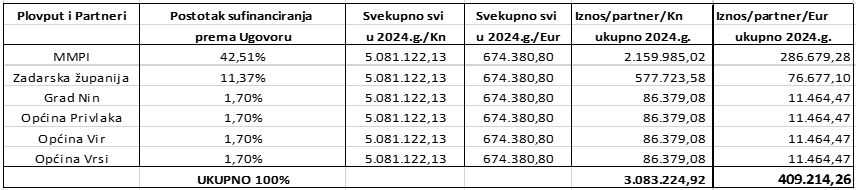 409.214,26437.169,101.409.214,26437.169,101.409.214,26437.169,101.409.214,26437.169,101.409.214,26437.169,10NABAVA OPREME FINANCIRANE IZ EUROPSKIH I DRUGIH FONDOVA ZA 2024. GODINUNABAVA OPREME FINANCIRANE IZ EUROPSKIH I DRUGIH FONDOVA ZA 2024. GODINUNABAVA OPREME FINANCIRANE IZ EUROPSKIH I DRUGIH FONDOVA ZA 2024. GODINUNABAVA OPREME FINANCIRANE IZ EUROPSKIH I DRUGIH FONDOVA ZA 2024. GODINUNABAVA OPREME FINANCIRANE IZ EUROPSKIH I DRUGIH FONDOVA ZA 2024. GODINUr. br.OPISOPISPLAN 2024.Izmjene i dopune br. 1  r. br.OPISOPISPLAN 2024.Izmjene i dopune br. 1  PROJEKT CYSCROMSPROJEKT CYSCROMSPROJEKT CYSCROMSPROJEKT CYSCROMSPROJEKT CYSCROMS1.1.Kota Labinštica - Ugradnja redundantnog napajanja za opremu na kotamaUgradnja redundantnog napajanja za opremu na kotama3.000,000,001.2.Kota Hum Vis - Ugradnja redundantnog napajanja za opremu na kotamaUgradnja redundantnog napajanja za opremu na kotama3.000,000,001.3.Kota Žirje - Ugradnja redundantnog napajanja za opremu na kotamaUgradnja redundantnog napajanja za opremu na kotama3.000,000,001.4.Kota Razromir - Ugradnja redundantnog napajanja za opremu na kotamaUgradnja redundantnog napajanja za opremu na kotama3.000,000,001.5.Nabava i ugradnja mikrovalne veze Labinštica - ORP Split Modernizacija mikrovalne veze Labinštica - ORP Split7.500,000,001.6.Server za Sustav nadzora i upravljanja mrežomNabava servera za nadzor i upravljanje mrežom2.500,005.000,001.7.Server za pohranu sigurnosnih kopija sustava sigurnosti plovidbeNabava servera za pohranu sigurnosnih kopija sustava sigurnosti plovidbe2.500,005.000,001.8.Nabava i ugradnja redundantnog napajanja na udaljenim lokacijamaNabava i ugradnja redundantnog napajanja na udaljenim lokacijama Objedinjuje st. 1 do st. 4.40.000,001.9.Nabava i ugradnja mikrovalnih vezaNabava i ugradnja mikrovalnih veza, nabava se vrši za više lokacija26.000,001.10.Nabava i ugradnja mrežnih rutera za VPN mrežu Plovputa Nabava i ugradnja mrežnih rutera za VPN mrežu Plovputa75.000,00UKUPNO24.500,00151.000,00